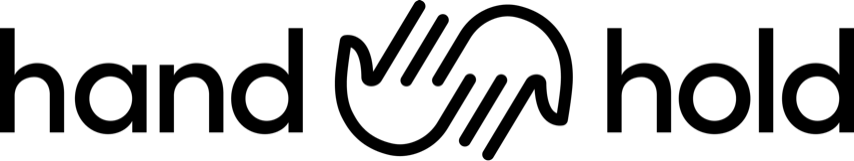 Chèche konprann ansanmGen anpil fanmi ki gen enkyetid pou sante mantal pitit yo, men yo pa fin sèten sou kote yo ka ale pou sa, oubyen sou kouman pou yo kòmanse avèk pwoblèm lan. HandholdMA.org la pou ede ou !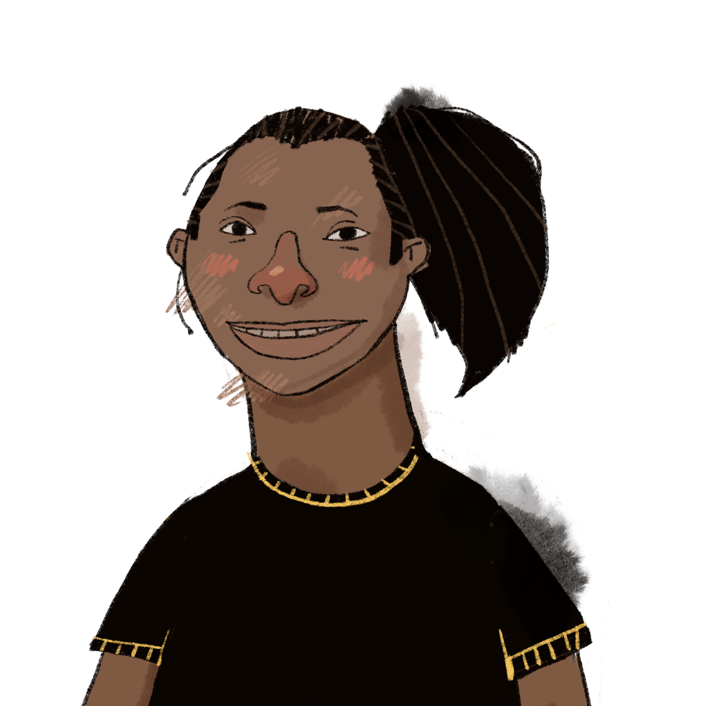 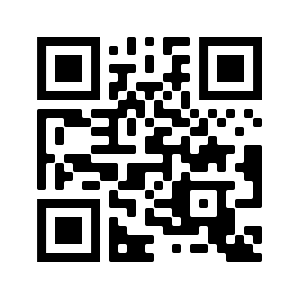 